* Toutes les parcelles doivent être déclarées, y compris les parcelles qui ne sont pas traitées biologiquement !Produits dont l'utilisation n'est pas conforme aux articles 1.9.3 et 1.10.2, Annex II, Partie I du Réglement UE 2018/848Veuillez spécifier si d'application. Si différentes catégories sont produites sur la même parcelle, veuillez indiquer les surfaces pour chaque catégorie (p.ex. verre chaud 0,1 a et verre froid 0,3 ha).Votre numéro de troupeau Sanitel :      Responsable :      				2e responsable (si d'application) :      TÜV NORD IntegraCertification en agriculture et alimentationStatiestraat 164 B-2600 BerchemTéléphone : +32 3 287 37 60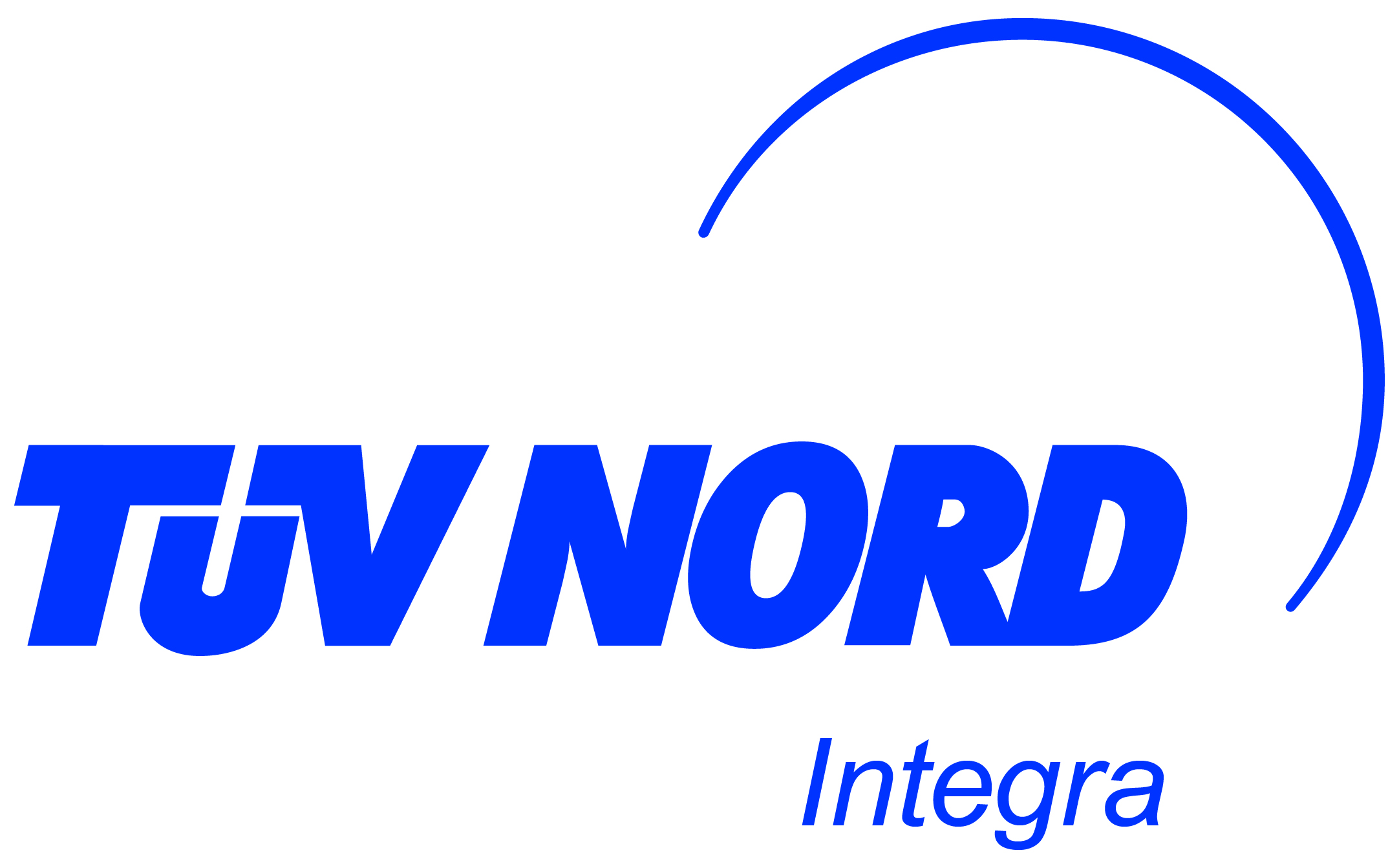 FORMULAIRE DE DEMANDE DE CERTIFICATIONrelatif à la méthode de production biologiquepour des producteurs et transformateurs en Belgique et Luxembourg(conformément au Règlement UE 2018/848)1. Données de l'entreprise 1. Données de l'entreprise Nom de l'entreprise (tel qu'enregistré dans la BCE ou LBR)Structure juridique  S.A.  S.C.  S.R.L.  en nom propre  autre :      Adresse (du siège social tel qu'enregistré dans la BCE ou LBR)Pays Belgique  LuxembourgSite internetNuméro TVAGérant ou administrateur (tel qu'enregistré dans la BCE/LBR)  Numéro de téléphone  E-mailPersonne de contact (autre personne que susmentionnée)   Numéro de téléphone   E-mailEnvoi des factures par poste  par email à l’adresse:Pour les entreprises belges :    Enregistrement AFSCA? oui  nonTravaillez-vous avec des sous-traitants ?  En cas ‘oui’ veuillez remplir l’annexe 3 en bas du document oui, les activités des sous-traitants sont entièrement sous notre responsabilité oui, les activités des sous-traitants sont entièrement sous la responsabilité du sous-traitant nonExercez-vous l’activité indiquée pour le compte d’une tierce firme, p.ex. en tant que façonnier ou sous-traitant ? oui, en tant que façonnier 	 oui, en tant que sous-traitant 	 nonÉtiez-vous précédemment affilié à un organisme de contrôle pour le contrôle de la production biologique ? non	     oui, lequel ?      	2. Mentionnez ici toutes les activités de votre entreprise 2. Mentionnez ici toutes les activités de votre entreprise 2. Mentionnez ici toutes les activités de votre entreprise  Entreprise agricole    Entreprise agricole   Poursuivez en 3 + annexes 1 et/ou 2 Préparateurs de produits biologiques : transformateurs (y compris conservation) et réemballeurs (y compris distributeurs en nom propre ou titulaires de label privé) Préparateurs de produits biologiques : transformateurs (y compris conservation) et réemballeurs (y compris distributeurs en nom propre ou titulaires de label privé)Poursuivez en 4 Distribution de produits biologiques Distribution de produits biologiquesPoursuivez en 5 Stockage de produits biologiques (pour des tiers) Stockage de produits biologiques (pour des tiers)Poursuivez en 6 Importateurs et 1ers destinataires de produits biologiques en provenance de pays non-UE Importateurs et 1ers destinataires de produits biologiques en provenance de pays non-UEPoursuivez en 7 Exportateur ExportateurPoursuivez en 83. Entreprise agricole3. Entreprise agricole3. Entreprise agricoleVendez-vous vos propres produits directement au consommateur final? non oui, à quelle adresse?  non oui, à quelle adresse? Vendez-vous des produits non-emballés des autres agriculteurs directement au consommateur final? Vous devrez également remplir un formulaire de demande de certifcation pour un point de venteVous devrez également remplir un formulaire de demande de certifcation pour un point de vente Entreprises agricoles avec production végétale Entreprises agricoles avec production végétale Entreprises agricoles avec production végétaleNuméro de producteur (si déjà attribué)Avez-vous déjà soumis une déclaration de superficie dans le guichet électronique de l’administration agricole de votre région? non : veuillez compléter l'annexe 1 dans son  intégralité oui : veuillez compléter l'annexe 1 dans son intégralité et faire référence aux numéros de parcelles de la dernière version de la déclaration de superficie soumise. Vous pouvez également joindre une copie de cette dernière version. non : veuillez compléter l'annexe 1 dans son  intégralité oui : veuillez compléter l'annexe 1 dans son intégralité et faire référence aux numéros de parcelles de la dernière version de la déclaration de superficie soumise. Vous pouvez également joindre une copie de cette dernière version.Veuillez également joindre une photographie aérienne, une carte ou un plan cadastral sur lequel vous indiquez ces parcelles avec le numéro correspondant.Veuillez également joindre une photographie aérienne, une carte ou un plan cadastral sur lequel vous indiquez ces parcelles avec le numéro correspondant.Veuillez également joindre une photographie aérienne, une carte ou un plan cadastral sur lequel vous indiquez ces parcelles avec le numéro correspondant. Entreprises agricoles avec production animale  Entreprises agricoles avec production animale  Entreprises agricoles avec production animale  Numéro(s) de troupeauL'opérateur autorise par la présente TÜV NORD Integra à avoir accès aux données Sanitel relatives à son numéro de troupeau.L'opérateur autorise par la présente TÜV NORD Integra à avoir accès aux données Sanitel relatives à son numéro de troupeau.L'opérateur autorise par la présente TÜV NORD Integra à avoir accès aux données Sanitel relatives à son numéro de troupeau.Veuillez compléter l'annexe 2 et également fournir une description des installations de l'entreprise (étables, stockage de fourrage et lieux de conservation, capacité de stockage de fumure). Un plan avec indication des dimensions ou des volumes suffit à cette fin. Veuillez compléter l'annexe 2 et également fournir une description des installations de l'entreprise (étables, stockage de fourrage et lieux de conservation, capacité de stockage de fumure). Un plan avec indication des dimensions ou des volumes suffit à cette fin. Veuillez compléter l'annexe 2 et également fournir une description des installations de l'entreprise (étables, stockage de fourrage et lieux de conservation, capacité de stockage de fumure). Un plan avec indication des dimensions ou des volumes suffit à cette fin.  Entreprises agricoles en Grand-Duché Luxembourg Entreprises agricoles en Grand-Duché Luxembourg Entreprises agricoles en Grand-Duché LuxembourgPour les exploitations agricoles:N° d’exploitation :      N° d’exploitation :      Vous êtes préparateur/transformateur (à la ferme) ?Enregistrement ‘Division de la Sécurité alimentaire’?Pour plus d'informations:https://securite-alimentaire.public.lu/fr/professionnel/enregistrement.html oui  nonN° d’enregistrement :       oui  nonN° d’enregistrement :      4. Préparateurs (y compris transformateurs, réemballeurs, distributeurs en nom propre ou titulaires de label privé)4. Préparateurs (y compris transformateurs, réemballeurs, distributeurs en nom propre ou titulaires de label privé)4. Préparateurs (y compris transformateurs, réemballeurs, distributeurs en nom propre ou titulaires de label privé)4. Préparateurs (y compris transformateurs, réemballeurs, distributeurs en nom propre ou titulaires de label privé)Manipulez-vous les produits physiquement ?Manipulez-vous les produits physiquement ? oui  non oui  nonEmplacement(s) où les opérations sont effectuées : Nature des opérations et type de produits :Nature des opérations et type de produits :Par site, est-ce que vous vendez en B2C ? 5. Distribution de produits biologiques5. Distribution de produits biologiques5. Distribution de produits biologiques5. Distribution de produits biologiquesManipulez-vous les produits physiquement ?Manipulez-vous les produits physiquement ? oui  non oui  nonLieu(x) de distribution: Emballé ou non-préemballé :Type de produits :Par site, est-ce que vous vendez en B2C ?6. Stockage de produits biologiques (pour des entreprises tierces)6. Stockage de produits biologiques (pour des entreprises tierces)6. Stockage de produits biologiques (pour des entreprises tierces)Lieu(x) de stockage : Emballé ou non préemballé :Type de produits :7. Importateurs et 1ers destinataires de produits biologiques en provenance des pays non-UE7. Importateurs et 1ers destinataires de produits biologiques en provenance des pays non-UE7. Importateurs et 1ers destinataires de produits biologiques en provenance des pays non-UE7. Importateurs et 1ers destinataires de produits biologiques en provenance des pays non-UE vous êtes importateur de marchandises et également 1er destinataire des marchandises vous êtes importateur et vous sous-traitez la réception et le stockage des marchandises vous n'êtes pas vous-même l'importateur, mais bien le 1er destinataire pour le compte de l'importateur vous êtes importateur de marchandises et également 1er destinataire des marchandises vous êtes importateur et vous sous-traitez la réception et le stockage des marchandises vous n'êtes pas vous-même l'importateur, mais bien le 1er destinataire pour le compte de l'importateur vous êtes importateur de marchandises et également 1er destinataire des marchandises vous êtes importateur et vous sous-traitez la réception et le stockage des marchandises vous n'êtes pas vous-même l'importateur, mais bien le 1er destinataire pour le compte de l'importateur vous êtes importateur de marchandises et également 1er destinataire des marchandises vous êtes importateur et vous sous-traitez la réception et le stockage des marchandises vous n'êtes pas vous-même l'importateur, mais bien le 1er destinataire pour le compte de l'importateurManipulez-vous les produits physiquement ?Manipulez-vous les produits physiquement ? oui  non oui  nonLieu(x) de réception et/ou de stockage + coordonnées des premiers destinataires si vous ne le faites pas vous-mêmePays d'origine :Type de produits importés :Par site, est-ce que vous vendez en B2C ?8. Exportateurs8. ExportateursManipulez-vous les produits physiquement ? oui  nonType de produits exportés :Pays de destination (hors UE) : L'entreprise s'engage à réaliser les opérations en conformité avecles règlements UE 2018/848 et ses réglements supplémentaires les Arrêtés régionaux en matière de production biologique  L'entreprise déclare avoir confié le contrôle à l'organisme de contrôle agréé TÜV NORD Integra. L'entreprise s'engage à réaliser les opérations en conformité avecles règlements UE 2018/848 et ses réglements supplémentaires les Arrêtés régionaux en matière de production biologique  L'entreprise déclare avoir confié le contrôle à l'organisme de contrôle agréé TÜV NORD Integra.Fait à      Le      /     /  20     Nom du gérant ou de l'administrateurSignature Certifié sincère et véritableANNEXE 1 : Notification des parcelles* de l'unité de production suivant la méthode de production biologiqueN° de la parcelleNom de la parcelleN° cadastral Surface (ha)Date de dernière utilisation de produits non autorisés (1)Culture actuelle Prochaine cultureHaute tigeBasse tigeVerre chaudVerre froidTunnel (2)Bio ou non-bio ?ANNEXE 2 : Notification de densité de bétailTypes d'animalRace Nombre BioNombre Non bioRemarques VACHESVaches laitièresJeune bétail laitier < 1 anJeune bétail laitier 1-2 ansJeune bétail laitier > 2 ansVaches allaitantes avec ou sans veauBovins à l’engrais < 1 an (sauf veau tétant)Bovins à l’engrais1-2 ansBovins à l’engrais> 2 ansTaureaux reproducteurBREBIS ET CHÈVRESBrebis  Lait  ViandeAgneauxChèvres Lait  ViandeChevreauxBéliers BoucsPORCSTruiesPorcelets jusqu'à 25 kgTruies d'élevage VerratsPorcs à l'engrais (nombre moyen d'animaux présents)VOLAILLESPoules pondeuses ou reproductricesPoulets de chair commercialisésPoulettesCanardsAutruches commercialiséesAutruches reproductricesCailles commercialiséesCailles pondeusesAUTRES ESPÈCES : ANNEXE 3 : Notification des sous-traitantsSous-traitants pour lequel vous restez responsable en ce qui concerne la production biologique Sous-traitants pour lequel vous restez responsable en ce qui concerne la production biologique Entreprise(s) et adresse(s) où les opérations sont effectuées :Nature des opérations et type de produits :Sous-traitants pour lequel la responsabilité en ce qui concerne la production biologique est transféré au sous-traitantSous-traitants pour lequel la responsabilité en ce qui concerne la production biologique est transféré au sous-traitantEntreprise(s) et adresse(s) où les opérations sont effectuées :Nature des opérations et type de produits :